  _______________№___________                                                                     27.02.2020 № 49               Шупашкар хули                                                                                  г.ЧебоксарыОб утверждении Порядка исполнения бюджета города Чебоксары по расходам и источникам финансирования дефицита бюджета города Чебоксары  Руководствуясь статьями 219 и 219.2 Бюджетного кодекса Российской Федерации и пунктами 40 и 42 Положения о бюджетных правоотношениях
в муниципальном образовании города Чебоксары, принятое Решением Чебоксарского городского Собрания депутатов Чувашской Республики
от 22.05.2008 № 1011, приказываю:1. Утвердить прилагаемый Порядок исполнения бюджета города Чебоксары по расходам и источникам финансирования дефицита бюджета города Чебоксары (далее - Порядок).2. Признать утратившим силу приказ финансового управления администрации города Чебоксары от 28.02.2014 № 12 «Об утверждении Порядка исполнения бюджета города Чебоксары по расходам и источникам финансирования дефицита бюджета города Чебоксары».3.  Настоящий приказ вступает в силу с момента его подписания. 4. Контроль за исполнением настоящего приказа возложить 
на заместителя начальника управления - начальника отдела бухгалтерского учета и отчетности – главного бухгалтера Виноградову Н.Ю.Начальник управления                                                                      Н.Г. КуликоваУТВЕРЖДЕН приказом финансового управления администрации города Чебоксары    от «27» февраля 2020 г. № 49 ПОРЯДОКисполнения бюджета города Чебоксары по расходам и источникам финансирования дефицита бюджета города ЧебоксарыОбщие положения1.1. Настоящий Порядок исполнения бюджета города Чебоксары по расходам и источникам финансирования дефицита бюджета города Чебоксары (далее - Порядок) разработан во исполнение статей 219 и 219.2 Бюджетного кодекса Российской Федерации с учетом положений статьи 161 Бюджетного кодекса Российской Федерации, пунктов 40 и 42 Решения Чебоксарского городского Собрания депутатов Чувашской Республики «О Положении о бюджетных правоотношениях в муниципальном образовании городе Чебоксары» и устанавливает порядок исполнения бюджета города Чебоксары по расходам и источникам финансирования дефицита бюджета города Чебоксары через лицевые счета, открытые главным администраторам (администраторам) источников финансирования дефицита бюджета города Чебоксары, главным распорядителям, распорядителям и получателям средств бюджета города Чебоксары в Управлении Федерального казначейства по Чувашской Республике на основании соглашения об осуществлении Управлением Федерального казначейства по Чувашской Республике отдельных функций по исполнению бюджета города Чебоксары при кассовом обслуживании исполнения бюджета органами Федерального казначейства.1.2. Кассовое обслуживание исполнения бюджета города Чебоксары осуществляется Управлением Федерального казначейства по Чувашской Республике (далее – УФК по Чувашской Республике) в соответствии с Порядком кассового обслуживания исполнения федерального бюджета, бюджетов субъектов Российской Федерации и местных бюджетов и порядке осуществления территориальными органами Федерального казначейства отдельных функций финансовых органов субъектов Российской Федерации и муниципальных образований по исполнению соответствующих бюджетов, утвержденный приказом Федерального казначейства от 10 октября 2008 г. № 8н (далее – Приказ № 8н).1.3. Учет операций со средствами бюджета города Чебоксары осуществляется УФК по Чувашской Республике на балансовом счете № 40204 «Средства местных бюджетов» (далее – счет № 40204)».1.4.   Информационный обмен между УФК по Чувашской Республике, финансовым управлением администрации города Чебоксары, главными администраторами (администраторами) источников финансирования дефицита бюджета города Чебоксары, главными распорядителями (распорядителями), получателям средств бюджета города Чебоксары осуществляется в электронном виде с применением электронной цифровой подписи в соответствии с договором об обмене электронными документами (далее - в электронном виде). При отсутствии технической возможности информационного обмена в электронном виде, обмен информацией между ними осуществляется с применением документооборота на бумажных носителях с одновременным представлением документов на машинном носителе (далее - на бумажных носителях).1.5. Исполнение бюджета города Чебоксары по расходам и источникам финансирования дефицита бюджета города Чебоксары предусматривает:принятие и учет получателями средств бюджета города Чебоксары бюджетных и денежных обязательств, подлежащих исполнению за счет средств, предусмотренных в бюджете города Чебоксары на финансирование расходов в пределах, доведенных до них лимитов бюджетных обязательств, и администраторами источников финансирования дефицита бюджета города Чебоксары (далее - администраторы) в пределах доведенных до них бюджетных ассигнований (далее - принятие бюджетных и денежных обязательств);подтверждение получателями и администраторами (далее - клиенты) денежных обязательств, подлежащих оплате за счет средств, предусмотренных в бюджете города Чебоксары на финансирование расходов, и за счет источников финансирования дефицита бюджета города Чебоксары (далее - подтверждение денежных обязательств);санкционирование финансовым управлением администрации города Чебоксары (далее - финансовое управление) оплаты денежных обязательств клиентов, подлежащих оплате за счет средств, предусмотренных в бюджете города Чебоксары на финансирование расходов, и источников финансирования дефицита бюджета города Чебоксары (далее - санкционирование оплаты денежных обязательств);подтверждение исполнения денежных обязательств клиентов, подлежащих оплате за счет средств, предусмотренных в бюджете города Чебоксары на финансирование расходов, и источников финансирования дефицита бюджета города Чебоксары (далее - подтверждение исполнения денежных обязательств).    II. Принятие и учет клиентами бюджетных и денежных обязательств2.1. Клиент принимает бюджетные обязательства, подлежащие исполнению за счет средств, предусмотренных в бюджете города Чебоксары на финансирование расходов, и за счет источников финансирования дефицита бюджета города Чебоксары (далее - средства бюджета города Чебоксары), путем заключения муниципальных контрактов, иных договоров с физическими и юридическими лицами, индивидуальными предпринимателями или в соответствии с законом, иным правовым актом, соглашением.2.2. Принятие и учет бюджетных и денежных обязательств осуществляется клиентом в пределах, доведенных до него лимитов бюджетных обязательств.2.3. Заключение и оплата получателем муниципальных контрактов, иных договоров, подлежащих исполнению за счет средств бюджета города Чебоксары, производятся в пределах, доведенных ему по кодам классификации расходов бюджета города Чебоксары лимитов бюджетных обязательств и с учетом принятых и неисполненных обязательств.При уменьшении получателю главным распорядителем (распорядителем) бюджетных средств ранее доведенных лимитов бюджетных обязательств в соответствии с Порядком составления и ведения сводной бюджетной росписи бюджета города Чебоксары и бюджетных росписей главных распорядителей средств бюджета города Чебоксары (главных администраторов источников финансирования дефицита бюджета города Чебоксары) (далее - Порядок исполнения сводной бюджетной росписи), исполнение заключенных муниципальных контрактов, иных договоров осуществляется в соответствии с требованиями пункта 6 статьи 161 Бюджетного кодекса Российской Федерации.2.4. Заключение и оплата администратором муниципальных контрактов, иных договоров, подлежащих исполнению за счет средств источников финансирования дефицита бюджета города Чебоксары, производятся в пределах, доведенных ему по кодам классификации источников финансирования дефицитов бюджетов бюджетных ассигнований и с учетом принятых и неисполненных обязательств.При уменьшении главному администратору источников финансирования дефицита бюджета города Чебоксары ранее доведенных бюджетных ассигнований в соответствии с Порядком исполнения сводной бюджетной росписи, исполнение заключенных муниципальных контрактов, иных договоров осуществляется в соответствии с требованиями пункта 6 статьи 161 Бюджетного кодекса Российской Федерации.III. Подтверждение клиентами денежных обязательств3.1. Клиент подтверждает обязанность оплатить за счет средств бюджета города Чебоксары денежные обязательства в соответствии с платежными и иными документами, необходимыми для санкционирования их оплаты.3.2. Оформление платежных и иных документов, представляемых клиентами для санкционирования оплаты денежных обязательств, осуществляется в соответствии с требованиями Бюджетного кодекса Российской Федерации, нормативных правовых актов Министерства финансов Российской Федерации, Центрального Банка Российской Федерации, Федерального казначейства, финансового управления.3.3. Платежные и иные документы представляются клиентом в автоматизированную систему ПО СУФД.Для оплаты денежных обязательств клиенты представляют Заявку на кассовый расход (код по КФД 0531801), Заявку на получение наличных денег (код по КФД 0531802), Заявку на получение денежных средств, перечисляемых на карту (код по КФД 0531243) (далее – Заявка) по формам, установленным Приказом № 8н.3.4. Оформление клиентами Заявок, производится в порядке, установленном Федеральным казначейством. IV. Санкционирование оплаты денежных обязательств4.1. Для оплаты денежных обязательств клиент представляет в автоматизированную систему ПО СУФД Заявку.После формирования и подписания Заявки клиентом, данная Заявка передается в финансовое управление для санкционирования и проставления электронной подписи уполномоченным специалистом отдела казначейского исполнения бюджета финансового управления (далее – уполномоченный специалист). После процедуры санкционирования документы, необходимые для проведения операций по кассовым расходам, автоматически передаются в УФК по Чувашской Республике.4.2. Проверка Заявки, представленной клиентом в автоматизированную систему СУФД для санкционирования оплаты денежных обязательств, осуществляются уполномоченным специалистом в соответствии с Регламентом о порядке взаимодействия УФК по Чувашской Республике и финансового управления администрации города Чебоксары при электронном санкционировании документов участников и неучастников бюджетного процесса города Чебоксары.4.3.  Уполномоченный специалист проверяет Заявку, представленную клиентом на соответствие установленной форме, наличие в Заявке реквизитов и показателей, предусмотренных пунктом 4.4 раздела IV настоящего Порядка, наличие документов, предусмотренных в пунктах 4.7 и 4.9 раздела IV настоящего Порядка, а также соответствие показателей Заявки указанным в ней документам в соответствии с условиями пункта 4.6 раздела IV настоящего Порядка и соответствующим требованиям, установленным пунктами 4.10 - 4.14 раздела IV настоящего Порядка.Проверка Заявки осуществляется не позднее рабочего дня, следующего за днем представления клиентом Заявки.4.4. Заявка проверяется на наличие в ней следующих реквизитов и показателей:1) номера соответствующего лицевого счета;2) уникального кода организации в реестровой записи реестра участников бюджетного процесса, а также юридических лиц, не являющихся участниками бюджетного процесса (далее – код участника бюджетного процесса по Сводному реестру);3) кодов классификации расходов бюджетов (классификации источников финансирования дефицитов бюджетов), по которым необходимо произвести кассовый расход (кассовую выплату), а также текстового назначения платежа;4) суммы кассового расхода (кассовой выплаты) и кода валюты в соответствии с Общероссийским классификатором валют, в которой он должен быть произведен;5) суммы кассового расхода (кассовой выплаты) в валюте Российской Федерации, в рублевом эквиваленте, исчисленном на дату оформления Заявки;6)  вида средств;7) наименования, банковских реквизитов, идентификационного номера налогоплательщика (ИНН) и кода причины постановки на учет (КПП) получателя денежных средств по Заявке;8) номера учтенного в финансовом управлении бюджетного обязательства получателя (при его наличии);9) номера и серии чека (при представлении Заявки на получение наличных денег);10) срока действия чека (при представлении Заявки на получение наличных денег);11) фамилии, имени и отчества получателя по чеку (при представлении Заявки на получение наличных денег);12) данных документов, удостоверяющих личность получателя по чеку (при представлении Заявки на получение наличных денег);13) данных для осуществления налоговых и иных обязательных платежей в бюджеты бюджетной системы Российской Федерации (при необходимости);14) реквизитов (номер, дата) документов (предмета договора (муниципального контракта, соглашения) (при наличии), предусмотренных графой 2 Перечня документов, на основании которых возникают бюджетные обязательства получателей средств бюджета города Чебоксары, и документов, подтверждающих возникновение денежных обязательств получателей средств бюджета города Чебоксары, установленного приложением № 2 к Порядку учета бюджетных и денежных обязательств получателей средств бюджета города Чебоксары, утвержденному приказом финансового управления от 25 марта 2019 г. № 56 (далее - Перечень документов), предоставляемыми клиентами при постановке на учет бюджетных и денежных обязательств;15) реквизитов (тип, номер, дата) документа, подтверждающего возникновение денежного обязательства при поставке товаров (накладная и (или) акт приемки-передачи, и (или) счет-фактура), выполнении работ, оказании услуг (акт выполненных работ (оказанных услуг) и (или) счет и (или) счет-фактура), номер и дата исполнительного документа (исполнительный лист, судебный приказ), иных документов, подтверждающих возникновение соответствующих денежных обязательств, предусмотренных графой 2 Перечня документов (далее - документы, подтверждающие возникновение денежных обязательств), за исключением реквизитов документов, подтверждающих возникновение денежных обязательств в случае осуществления авансовых платежей в соответствии с условиями договора (муниципального контракта), если условиями таких договоров (муниципальных контрактов) не предусмотрено предоставление документов для оплаты денежных обязательств при осуществлении авансовых платежей.4.5. Требования подпункта 14 пункта 4.4 раздела IV настоящего Порядка не применяются в отношении Заявки на кассовый расход при оплате товаров, выполнении работ, оказании услуг в случаях, когда заключение договоров (муниципальных контрактов) законодательством Российской Федерации не предусмотрено.Требования подпунктов 14 и 15 пункта 4.4 раздела IV настоящего Порядка не применяются: при проверке Заявки на получение наличных денег, Заявки на получение денежных средств, перечисляемых на карту;при проверке Заявки на кассовый расход при перечислении средств получателям, осуществляющим в соответствии с бюджетным законодательством Российской Федерации операции со средствами бюджета города Чебоксары на счетах, открытых им в учреждении Центрального банка Российской Федерации или кредитной организации, и обособленным подразделениям получателей, не наделенным полномочиями по ведению бюджетного учета (далее - уполномоченное подразделение).Требования подпункта 15 пункта 4.4 раздела IV настоящего Порядка не применяются в отношении Заявки на кассовый расход при:перечислении средств в соответствии с договором, заключенным в связи с предоставлением бюджетных инвестиций юридическому лицу в соответствии со статьей 80 Бюджетного кодекса Российской Федерации и подстатьей
6.7 Решения Чебоксарского городского Собрания депутатов Чувашской Республики от 22 мая 2008 г. № 1011 "О Положении о бюджетных правоотношениях в муниципальном образовании городе Чебоксары";перечислении средств в соответствии с нормативным правовым актом о предоставлении субсидии юридическому лицу;перечислении средств в соответствии с нормативным правовым актом о предоставлении межбюджетного трансферта;осуществлении авансовых платежей в соответствии с условиями договора (муниципального контракта);перечислении средств в соответствии с соглашениями, предусмотренными настоящим Порядком.В одной Заявке может содержаться несколько сумм кассовых расходов (кассовых выплат) по разным кодам классификации расходов бюджета города Чебоксары (классификации источников финансирования дефицитов бюджета города Чебоксары) по денежным обязательствам в рамках одного бюджетного обязательства клиента.4.6. Клиент для оплаты денежных обязательств, возникающих по договорам (муниципальным контрактам) и соглашениям, указывает в Заявке в соответствии с требованиями, установленными в подпункте 15 пункта 4.4 раздела IV настоящего Порядка, реквизиты и предмет соответствующего договора (муниципального контракта) и соглашения, а также реквизиты документа, подтверждающего возникновение денежного обязательства.Для оплаты денежных обязательств при поставке товаров, выполнении работ, оказании услуг, в случаях, когда заключение договоров (муниципального контрактов) законодательством Российской Федерации не предусмотрено, в Заявке указываются в соответствии с требованиями, установленными в подпункте 15 пункта 4.4 раздела IV настоящего Порядка, только реквизиты соответствующего документа, подтверждающего возникновение денежного обязательства.4.7. Для подтверждения возникновения денежного обязательства клиент представляет вместе с Заявкой на кассовый расход указанный в ней в соответствии с подпунктом 15 пункта 4.4 раздела IV настоящего Порядка соответствующий документ, подтверждающий возникновение денежного обязательства, согласно требованиям, установленным пунктом 4.9 раздела IV настоящего Порядка.4.8. Требования, установленные пунктом 4.7 раздела IV настоящего Порядка, не распространяются на санкционирование оплаты денежных обязательств, связанных:с обеспечением выполнения функций казенных учреждений (за исключением денежных обязательств по поставкам товаров, выполнению работ, оказанию услуг);с социальными выплатами населению;с предоставлением бюджетных инвестиций юридическим лицам, не являющимся государственными (муниципальными) учреждениями;с предоставлением субсидий юридическим лицам, индивидуальным предпринимателям, физическим лицам;с обслуживанием муниципального долга;с исполнением судебных актов по искам к городу Чебоксары о возмещении вреда, причиненного гражданину или юридическому лицу в результате незаконных действий (бездействия) органов местного самоуправления либо должностных лиц этих органов.4.9. Клиент представляет в автоматизированную систему электронную копию, созданную посредством сканирования, подтвержденную электронной подписью уполномоченного лица клиента, копию документа-основания (далее - электронная копия документа, подтверждающего возникновение денежного обязательства).При наличии в автоматизированной системе ранее созданной в соответствии с условиями настоящего пункта электронной копии договора (муниципального контракта) подтверждение возникновения денежного обязательства, вытекающего из такого договора (муниципального контракта), осуществляется на основании имеющейся электронной копии соответствующего документа, подтверждающего возникновение денежного обязательства.4.10. При санкционировании оплаты денежных обязательств по документу, подтверждающему возникновение денежного обязательства (за исключением расходов по публичным нормативным обязательствам) осуществляется проверка Заявки по следующим направлениям:1) соответствие указанных в Заявке кодов классификации расходов бюджетов кодам бюджетной классификации Российской Федерации, действующим в текущем финансовом году на момент представления Заявки;2) соответствие содержания операции, исходя из денежного обязательства, содержанию текста назначения платежа, указанному в Заявке;3) соответствие указанных в Заявке кодов видов расходов классификации расходов бюджета города Чебоксары текстовому назначению платежа, исходя из содержания текста назначения платежа, в соответствии с порядком применения бюджетной классификации Российской Федерации (далее - порядок применения бюджетной классификации);4) непревышение сумм в Заявке остатков соответствующих предельных объемов финансирования, учтенных на соответствующем лицевом счете;5) соответствие наименования, ИНН, КПП, банковских реквизитов получателя денежных средств, указанного в Заявке на кассовый расход, наименованию, ИНН, КПП, банковским реквизитам получателя денежных средств, указанным в бюджетном обязательстве;6) соответствие реквизитов Заявки на кассовый расход требованиям бюджетного законодательства Российской Федерации о перечислении средств бюджетов на счета, открытые УФК по Чувашской Республике в учреждениях Центрального банка Российской Федерации;7) идентичность кода участника бюджетного процесса по Сводному реестру по денежному обязательству и платежу;8) идентичность кода (кодов) классификации расходов бюджетов по денежному обязательству и платежу;9) идентичность кода валюты, в которой принято денежное обязательство, и кода валюты, в которой должен быть осуществлен платеж по Заявке;10) непревышение суммы Заявки над суммой неисполненного денежного обязательства;11) непревышение размера авансового платежа, указанного в Заявке на кассовый расход, над суммой авансового платежа по бюджетному (денежному) обязательству с учетом ранее осуществленных авансовых платежей;12) непревышение указанной в Заявке на кассовый расход суммы авансового платежа с учетом сумм ранее произведенных авансовых платежей по соответствующему бюджетному обязательству над предельным размером авансового платежа.4.11. Для подтверждения денежного обязательства, возникшего по бюджетному обязательству, обусловленному договором (муниципальным контрактом), предусматривающим обязанность получателя средств бюджета города Чебоксары – муниципального заказчика по перечислению суммы неустойки (штрафа, пеней) за нарушение законодательства Российской Федерации о контрактной системе в сфере закупок товаров, работ, услуг для обеспечения муниципальных нужд в доход бюджета города Чебоксары, получатель средств бюджета города Чебоксары представляет не позднее представления Заявки на оплату денежного обязательства по договору (муниципальному контракту) платежный документ на перечисление в доход бюджета города Чебоксары суммы неустойки (штрафа, пеней) по данному договору (муниципальному контракту).4.12. При санкционировании оплаты денежных обязательств по расходам по публичным нормативным обязательствам осуществляется проверка Заявки по следующим направлениям:1) соответствие указанных в Заявке кодов классификации расходов бюджетов кодам бюджетной классификации Российской Федерации, действующим в текущем финансовом году на момент представления Заявки;2) соответствие указанных в Заявке кодов видов расходов классификации расходов бюджетов текстовому назначению платежа, исходя из содержания текста назначения платежа, в соответствии с порядком применения бюджетной классификации;3) непревышение сумм, указанных в Заявке, над остатками соответствующих бюджетных ассигнований, учтенных на лицевом счете получателя.4.13 При санкционировании оплаты денежных обязательств по выплатам по источникам финансирования дефицита бюджета города Чебоксары осуществляется проверка Заявки по следующим направлениям:1) соответствие указанных в Заявке кодов классификации источников финансирования дефицитов бюджетов кодам бюджетной классификации Российской Федерации, действующим в текущем финансовом году на момент представления Заявки;2) соответствие указанных в Заявке кодов аналитической группы вида источника финансирования дефицита бюджета текстовому назначению платежа, исходя из содержания текста назначения платежа, в соответствии с порядком применения бюджетной классификации;3) непревышение сумм, указанных в Заявке, остаткам соответствующих бюджетных ассигнований, учтенных на лицевом счете администратора.4.15. В случае если форма или информация, указанные в Заявке, не соответствуют требованиям, установленным пунктами 4.3, 4.4, 4.10 - 4.13 раздела IV настоящего Порядка, уполномоченный специалист возвращает Заявку клиенту не позднее сроков, установленных пунктом 4.3 раздела IV настоящего Порядка, указав причину возврата.4.16. Уполномоченный специалист осуществляет проверку Заявки и документов, подтверждающих возникновение денежного обязательства, указанных в пунктах 4.7 и 4.9 раздела IV настоящего Порядка, по следующим направлениям:наличие документов, предусмотренных в пунктах 4.7 и 4.9 раздела IV настоящего Порядка;наличие в Заявке реквизитов и показателей, предусмотренных пунктом 4.4 раздела IV настоящего Порядка;соответствие показателей Заявки указанным в ней документам в соответствии с условиями пункта 4.9 раздела IV настоящего Порядка и требованиям, установленным пунктами 4.10 - 4.13 раздела IV настоящего Порядка;идентичность кодов классификации расходов бюджетов (классификации источников финансирования дефицитов бюджетов), по которым необходимо произвести кассовый расход (кассовую выплату), а также текстового назначения платежа;наличие в Заявке номера учтенного ранее в финансовом управлении бюджетного обязательства получателя;идентичность реквизитов (номер, дата) и предмета договора (муниципального контракта) и реквизитов документов, подтверждающих возникновение денежных обязательств.4.16. При положительном результате проверки в соответствии с требованиями, установленными настоящим Порядком, уполномоченным специалистом в автоматизированной системе ПО СУФД на Заявке проставляется электронная подпись, подтверждающая санкционирование оплаты денежных обязательств клиента и Заявка принимается к исполнению. 4.17. Платежные документы, подписанные уполномоченным специалистом до 16.00 часов, исполняются УФК по Чувашской Республике текущим рабочим днем, подписанные после 16.00 часов исполняются в течении следующего рабочего дня.V. Подтверждение исполнения денежных обязательств5.1. Подтверждение исполнения денежных обязательств осуществляется УФК по Чувашской Республике путем выдачи клиенту выписки из его лицевого счета с приложенными к ней платежными документами, подтверждающей списание денежных средств в пользу физических или юридических лиц, бюджетов бюджетной системы Российской Федерации, субъектов международного права. 5.2. Оформление и выдача клиентам выписок из их лицевых счетов осуществляются УФК по Чувашской Республике в порядке, установленном Федеральным казначейством.VI. Уточнение бюджетной классификации по произведенным расходам и по невыясненным поступлениям6.1. Уточнение бюджетной классификации по произведенным расходам и по невыясненным поступлениям при исполнении бюджета города Чебоксары вносится в случаях:изменений бюджетной классификации Российской Федерации и внесения изменений в Решение о бюджете города Чебоксары на текущий год;                                             ошибочного указания в платежном документе кодов бюджетной классификации, иных данных;уточнения средств, поступивших на код невыясненных поступлений.6.2. Для внесения изменений в кассовые расходы, отраженные на лицевых счетах, открытых в УФК по Чувашской Республике и уточнения невыясненных поступлений, получатели средств бюджета города Чебоксары (администраторы источников финансирования дефицита бюджета города Чебоксары) оформляют Уведомления об уточнении вида и принадлежности платежа (код КФД 0531809), оформленные в соответствии с требованиями, установленными Федеральным казначейством. Чăваш РеспубликиШупашкар хулаадминистрацийěНфинанс управленийĕПРИКАЗĔ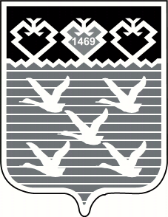 Чувашская РеспубликаФинансовое города ЧебоксаРЫПРИКАЗ